ELECTROCARDIOGRAM REVEIW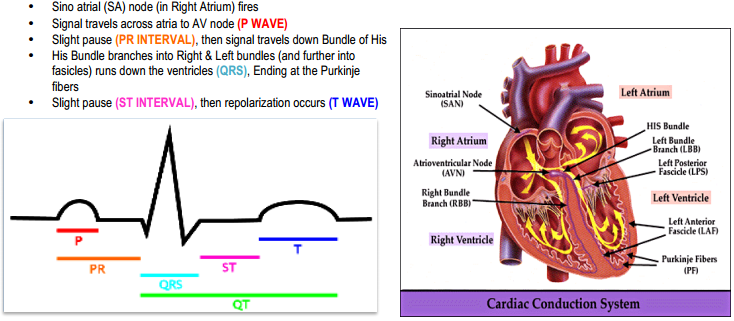 When reading an EKG, it is vital to have a systematic approach!Determine Cardiac RhythmIs the rhythm regular or irregular?Identify atrial activityDetermine P-QRS relationshipMeasure heart rate Is the rate normal? (60-100 bpm) bradycardia (<60bpm)? Or tachycardia (>100 bpm)?How to determine heart rate: count the number of small squares (0.04 secs) between two QRS complexes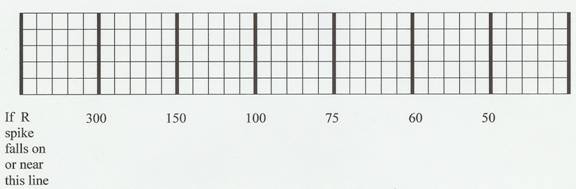 Evaluate P wave morphology Inspect P waves in lead II and VI for right and left atrial enlargement What is the amplitude? Duration? Direction? 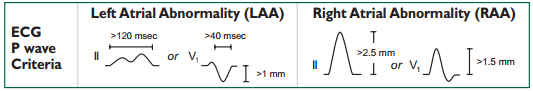 Assess PR, QRS, and QT intervalPR interval- normal is 0.12-0.20 seconds. Is it short or prolonged? Short PR intervals (less than 0.12 second) indicate that the impulse originated somewhere other than the SA node. This variation is associated with junctional arrhythmias and preexcitation syndromes. Prolonged PR intervals (greater than 0.20 second) may represent a conduction delay through the atria or AV junction due to digitalis toxicity or heart block – slowing related to ischemia or conduction tissue disease.QRS interval- normal is (less than or equal to 0.10 seconds. Make sure to check for a bundle branch block!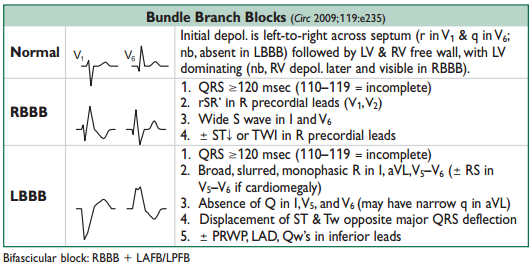 QT interval- what is the duration? Normal QT is less than or equal to one-half of the R-R interval (if HR is normal) 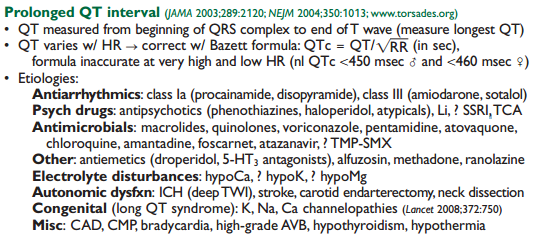 Determine Mean QRS AxisNormal is between +90 degrees and -30 degreesIs there left or right axis deviation? Check leads I and aVF! 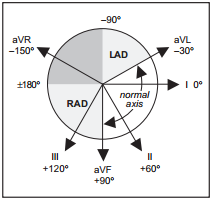 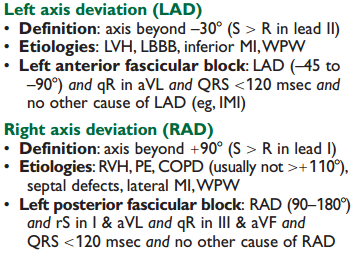 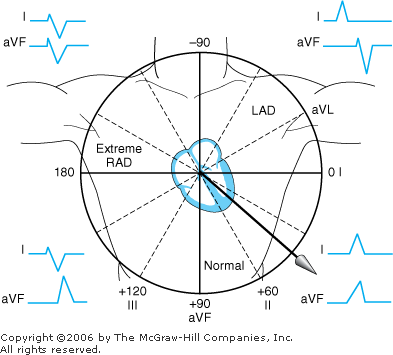 Evaluate QRS Complex, ST and T wave MorphologiesIs a Q wave present? If it is, what is the distribution? Q waves are normal at a width of <0.04 seconds and height of <1/3 of the QRS complex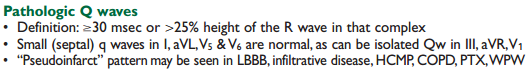 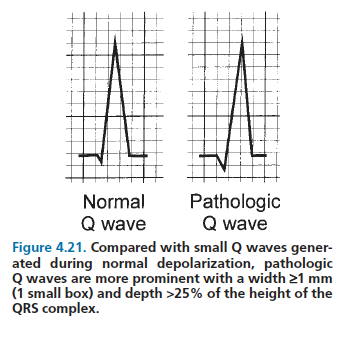 Is the QRS amplitude normal? Increased? Or decreased? Check for left or right ventricular hypertrophy!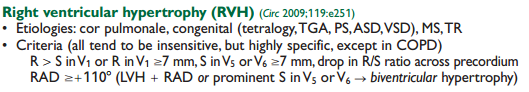 Is the ST segment elevated, depressed, or isoelectric? Check for ischemia, infarction, pericarditis, metabolic/chemical abnormalities!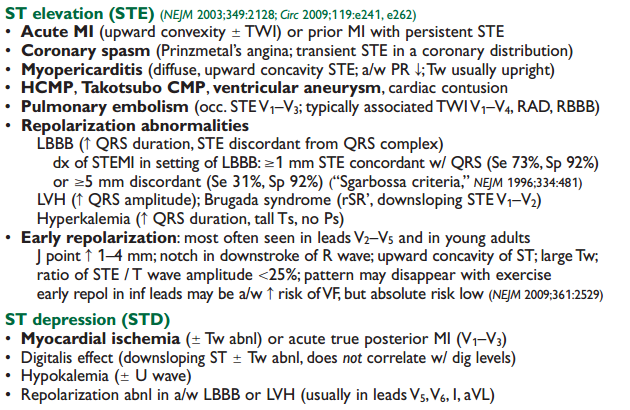 Is the T wave upright or inverted?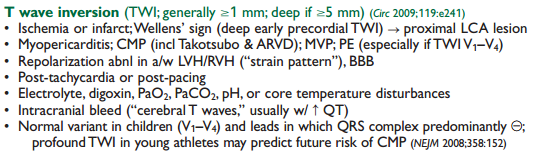 Is the amplitude increased or diminished? Identify Abnormal ECG Pattern Myocardial ischemia and infarction Cardiac chamber enlargement and hypertrophyArrhythmias and conduction disturbances Miscellaneous patterns (e.g., pericarditis, WPW syndrome, electrolyte imbalances, drug effects)  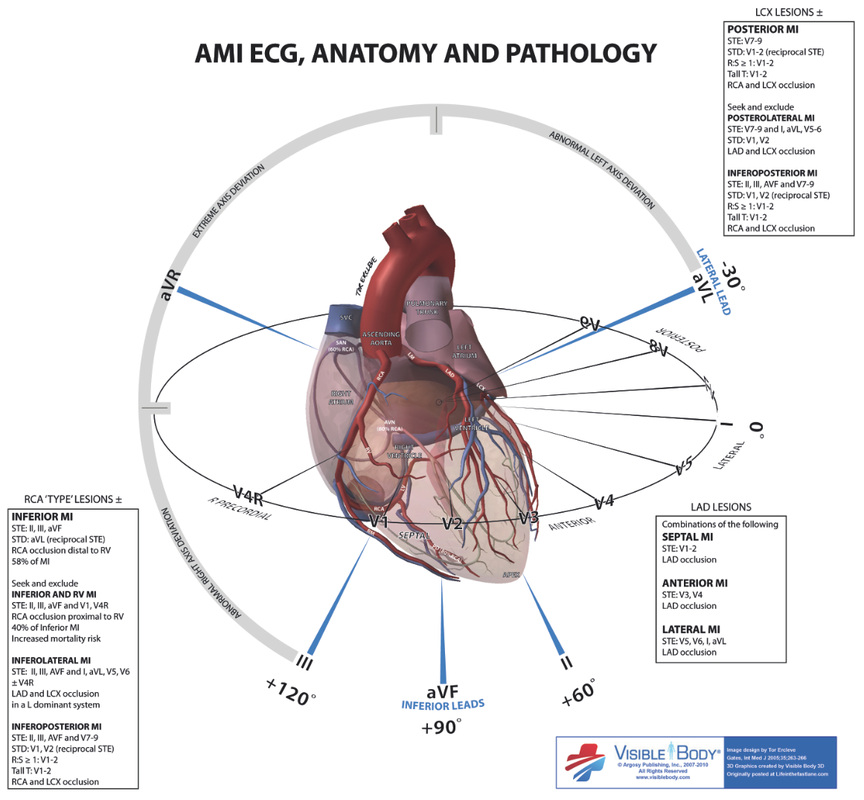 References: 
Pocket Medicine: The Massachusetts General Hospital Handbook of Internal Medicine
Clinical Cardiology Made Ridiculously Simple (Edition 4)
Rutgers PANCE/PANRE Review Course
http://www.medskills.eu/index.php/wiki/en/cellular/chest%20pain/heart%20and%20blood%20vessels/ecg%20presentation/
http://www.teaems.com/ekg-review.htm
Fitsweb.uchu.edul5 small boxes between the 2 QRS complexes300 bpm10 small boxes150 bpm15 small boxes100 bpm20 small boxes75 bpm25 small boxes60 bpm30 small boxes50 bpm35 small boxes 43 bpm40 small boxes37 bpm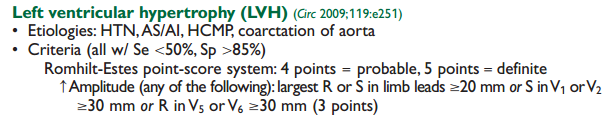 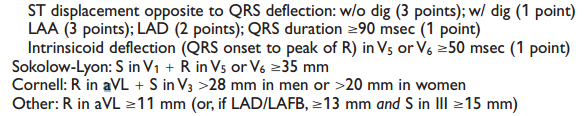 